1. PODACI O PODNOSITELJU ZAHTJEVA2. POPIS PROIZVODA KOJI ĆE NOSITI ZNAK KRUH HRVATSKIH POLJAU ______________, dana ___________                                                                               			                              			_____________________								(pečat i potpis odgovorne osobe)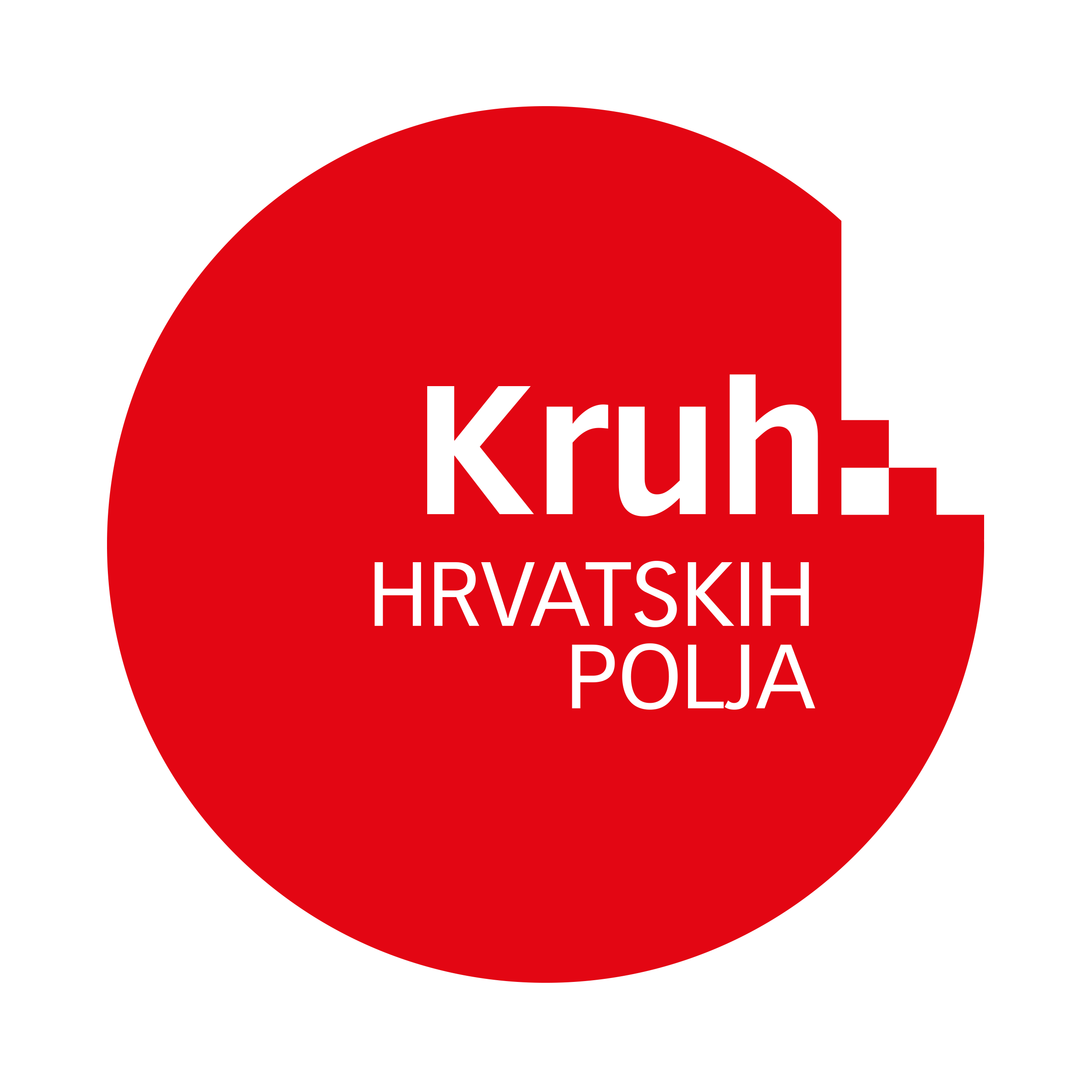 ZAHTJEV ZA KORIŠTENJE ZNAKAKRUH HRVATSKIH POLJA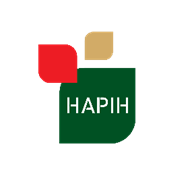 Naziv trgovačkog društva / obrta / zadruge / OPG-aOIB podnositelja zahtjeva / MBNaziv robne markeVrsta proizvodaAdresa (ulica, mjesto i poštanski broj):Kontakt osobaTelefon Fax E-mailREDNI BROJNAZIV VRSTE PROIZVODA1.2.3.4.5.6.7.8.9.10.